Aufgabe:	Bestimme die Abhängigkeit der Schwingungsdauer von der Pendellängemit Hilfe der App ExperilyserMaterial1 mobiles Gerät (Smartphone oder Tablet) mit der Experilyser-AppVorbereitungStarte auf dem Gerät die Experilyser-App mit der Videoanalyse.Sorge für einen sicheren Stand des mobilen Gerätes und tippe im Display auf den zu erfassenden Körper.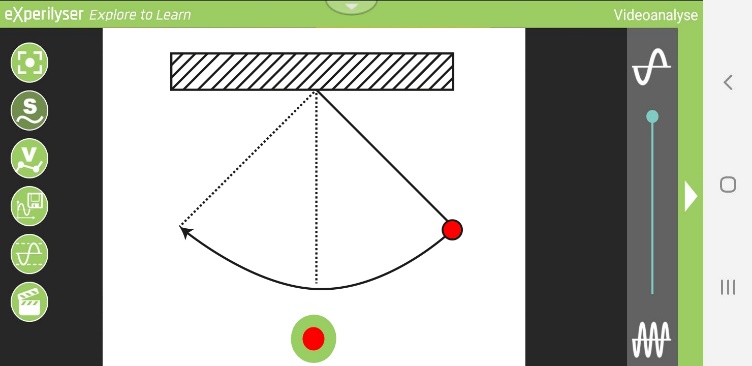 Lass den Körper schwingen. DurchführungStarte die Messung.Lass den Körper weiter schwingen.Stoppe die Messung.Lass dir das Schwingungs-diagramm anzeigen und lies darin die Schwingungsdauer ab.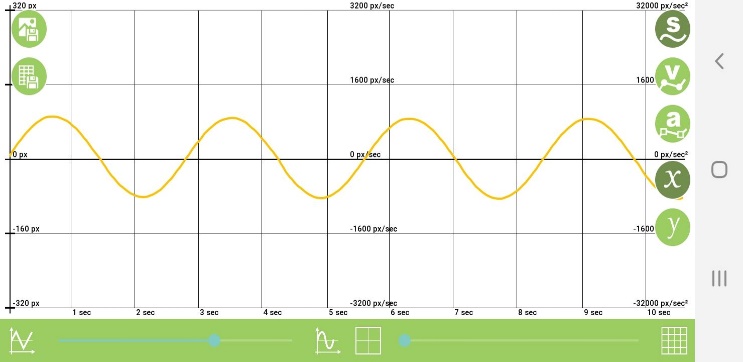 Verändere die Länge des Pendels und führe die Messung erneut durch.BeobachtungAuswertungFormuliere eine Beziehung aus deinen Messergebnissen.Je größer die Länge des Fadens ist, desto größer ist die Schwingungsdauer.FehlerbetrachtungBewerte die Genauigkeit deiner Messungen.Die Messungen lassen sich nur ungenau ablesen. Dies verfälscht die Messwerte.l in cmT in sf in Hz5014,190,0716516,180,0627016,790,06